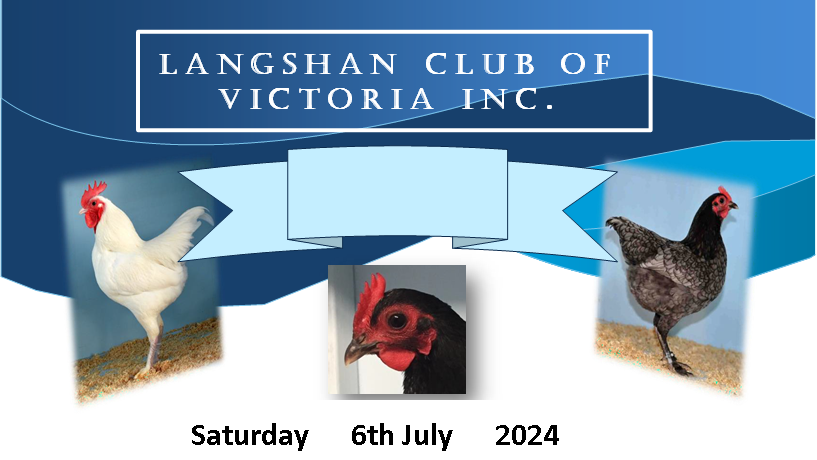 Annual Show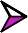 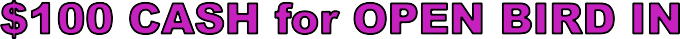 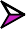 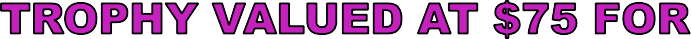 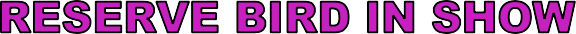 $50 CASH PRIZES FOR EACH CHAMPIONBLACK, BLUE AND WHITE LANGSHANS EGG COMPETITIONS and MATED PAIR CLASSES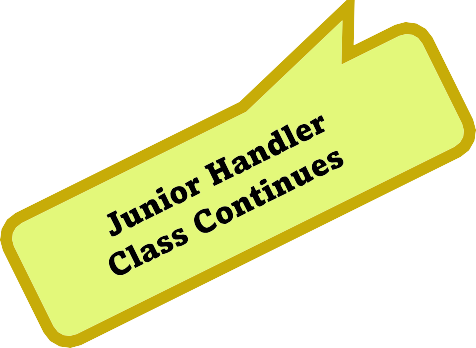 Shepparton Showgrounds, Agricultural Pavilion, Cnr High Street and Archer Street, Shepparton.JUDGES - MR. BRADLEY O’LEARY, NSW – BANTAMS, STANDARDS, CROADS, JUNIORS, SPECIALS.MR. TONY MILTON, ASSISTED BY MR. HAYDEN STEPHENS– JUNIOR HANDLER CLASS. MR. GEOFF AKERS - EGG COMPETITIONS.TBC FROM ABOVE – PAIRS.ENTRIES CLOSE 26TH JUNE, 2024ENTRY DETAILS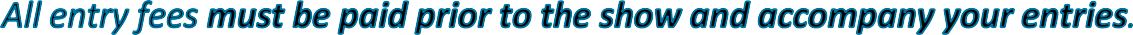 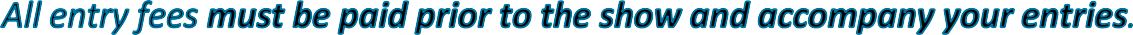 ALL POULTRY & EGG ENTRIES - Use V.P.F.A. Standard Schedule (available on P.S.B.E.V. website) For Eggs & Exhibition Pairs - Use attached Schedule of class numbersSend entries to Show Secretary - Hayden Stephens: 685 Foster Rd Boolarra South, Vic, 3870.Email stephens.hayden@outlook.com Ph. 0429 516 604.FOR JUNIOR HANDLER CLASSES SEE SEPARATE SECTIONENTRY FEESOpen Class.	$3.00 per bird.Junior Classes.		$2.00 per bird	- Put J in front of Class Number. Junior Handler Class.	-	FREE ENTRYPlate of Egg Classes.	$3.00Decorated & Painted Egg Classes.	$1.00 per decorated egg.Cheques and Money Orders make payable to: Langshan Club Of Victoria. Or pay by Direct Debit to Langshan Club Of Victoria. BSB 633 108 Account No. 144012564.Please put the date of payment on bottom of entry form.In reference/msg when making payment, please state if membership included with entries. No credit card facilities available.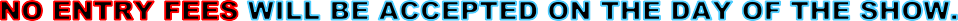 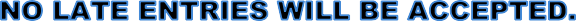 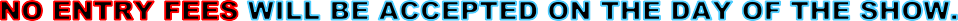 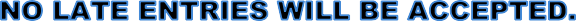 - 	 JUDGING OF EGG COMPETITIONS - 10.00AM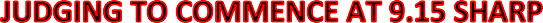 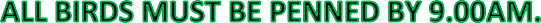 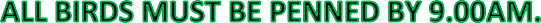 Club Membership  - Adult: $15Family: $20 (2 Adults & 2 children)Junior: $10Breakfast – from 7.30am and Lunch will be available at a reasonable cost.GENERAL INSTRUCTIONSPenning on Friday Anyone wishing to pen birds on Friday night may do so between the hours of 3pm and 5.00pm. If you wish to avail yourself of these penning hours please indicate on entry forms.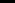 PLEASE NOTE - no pen numbers will be given out after 4.30pm on FRIDAY So get there early enough to pen your birds.Accommodation available at Shepparton: Overlander Motel, 97 Benalla Road Shepparton.Phone 03 58 215 622.Exhibitors & judges from all clubs are welcome to attend a dinner on Friday night, 5th July. Please call Michael Holmes on 0428 274 273 (M) so he can arrange booking at The Overlander Hotel so we are all together on one table.This show is held in conjunction with the following clubs. The Secretaries are:-Wyandotte Club Of Victoria - Ms Erika Nash, 3790. Great Ocean Rd, Johanna 3238. 0425 808 371.Vic Australorp Club – Travis & Kerry Scott, 03 51 982 220.VP&K - Mr Neil Penny, 2 Maggies Lane Ruffy 3666. 0427 505 291 or Michael Holmes.Leghorn Club – Michael Holmes. 0428 274 273.Pekin Bantam Club – Jodi French. 0418 053 154.Orpington Club – Sonya Ford. 0418 838 660.Rhode Island Red Club – Tony Milton. tmilton@bigpond.net.auANNUAL SHOW TROPHY LISTThe trophies rosettes and sashes are of a high standard.Trophies & Sash for	Sashes minimum for every ReserveBest Bird In Show	Reserve Bird In ShowBest Standard Australian Langshan In Show	Reserve Standard Australian LangshanBrian Tiyce Memorial -Best Bantam Australian Langshan In Show	Reserve Bantam Australian LangshanBest Standard Croad In Show	Reserve Standard Croad In ShowBest Bantam Croad In Show	Reserve Bantam Croad In ShowNoeleen Battley Memorial – Best Blue Australian Langshan Bantam femaleBest Black Langshan In Show	Reserve Black Langshan In ShowBest Blue Langshan In Show	Reserve Blue Langshan In ShowBest White Langshan In Show	Reserve White Langshan In ShowBest Black Standard Aust. Langshan	Reserve Best standard blackBest Blue Standard Aust. Langshan	Reserve Best standard blueBest White Standard Aust. Langshan	Reserve Best standard whiteBest Black Bantam Aust. Langshan	Reserve Best Black BantamBest Blue Bantam Aust. Langshan	Reserve Best Blue BantamBest White Bantam Aust. Langshan	Reserve Best White BantamBest Black Standard Croad	Reserve Best standard black CroadBest A.O.C. Standard Croad	Reserve Best standard A.O.C. Croad Best Pair of Exhibition FemalesBest Mated Pair(Please note: Pair classes the two birds may be penned together pending pens available.)JUNIOR SECTIONJUNIOR BIRD IN SHOW  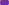 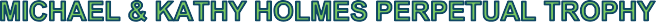 RESERVE JUNIOR BIRD IN SHOW 	 Trophy & Rosette Best Jnr. Black Langshan 	 Trophy & Sash Best Jnr. Blue Langshan 	 Trophy & Sash Best Jnr. White Langshan 	 Trophy & Sash EGG COMPETITIONChampion Plate of Eggs 	Trophy & Sash	Reserve Plate of Eggs 	SashBest Decorated Egg 	Trophy & Sash	Best Painted Egg 	Trophy & SashBest Junior Painted / Decorated Egg 	SashSPONSORS (at time of printing)Thank you to the following generous sponsors and donors for their support.Murray Francis – Paint & More Welshpool	Megg Miller – Australasian Poultry MagazineSHOW REGULATIONS AND CONDITIONS OF ENTRYThis show is conducted according to the rules and conditions of the Langshan Club Of Victoria Inc.All birds must be the bona fide property of the exhibitor.The judge’s decision will be accepted as final.The decision of the committee or any duly appointed sub-Committee, on all or any matter shall be accepted as final.If, in the opinion of the executive, any bird is unfit to remain in the show, it is to be removed and isolated immediately.No bird is to be handled or removed from its pen unless accompanied by an official.No birds are to be fed or watered while judging is in progress.Any person found guilty of annoyance by loud comments on the decision of the judge, or of unseemly or insulting behavior, shall be liable to expulsion from the show and his/her exhibits will be disqualified and all prizes / monies shall be forfeited.Pair of Exhibition Females and / or Mated Pair classes are not eligible for single bird awards.Please be advised that all birds entered in a pair class will be penned together. It is recommended exhibitors ensure such birds have been penned together prior to the show, to prevent fighting when penned.Juniors:	a) Must pen their OWN birds, under supervision of the penning steward.Shall be between the ages of 6 and 16 years of age on the day of the show.May show in either Junior or Senior sections but NOT IN BOTH (pairs being the exception).Juniors may show in Both the Junior Handler Class and the Junior section of the show.Junior pairs will compete against the open pairs so no ‘J’ is required for these entries.PLEASE NOTE - FOR JUNIOR HANDLER CLASS SEE SEPARATE SECTION FOR RULES AND ENTRY FORMAll care will be taken, but the Langshan Club Of Victoria Inc. will not be responsible for any mistakes, accidents, loss or damage arising from any cause. Exhibits are the sole responsibility of the owner(s).The committee reserves the right to rearrange judge in the event of nonattendance of the appointed judge or excessive entries.The Langshan Club Of Victoria Inc. is affiliated with P.S.B.E.V. to which Victorian Exhibitors must be Members. Membership fees must be paid in advance.15	All exhibitors must be a member of the Langshan Club Of Victoria.Entries must be accompanied by full entry fees and Membership. No late entries will be accepted. All cheques and money orders to be made payable to The Langshan Club Of Victoria.Egg Classes - A Plate of 4 Eggs – Plates will be supplied for the judging of this competition.Decorated Egg Classes. There are two sections. Painted Eggs and Decorated Eggs.A Painted Egg must not have any item attached to the egg e.g. Beads, shells, ribbons, feathers etc.A Decorated Egg can have items attached to the egg such as listed in No.1 above.There will be no classes for splash/sport at this show.After unpenning All Exhibitors are required to scrape clean their pens/cages before leaving the show. The Club asks that you all please respect and consider your fellow exhibitors and clean your pens.In entering in this show you agree to your bird/birds being photographed pending availability and request of photographer.LANGSHAN CLUB OF VICTORIAJuniors please put a J in front of all Class NumbersCLASS NUMBERS	- AS PER PSBEV SCHEDULE NO. 5STANDARD	Colour	COCK	HEN	CKL	PLTBANTAM	Colour	COCK	HEN	CKL	PLTCLASS NUMBERS FOR PAIR OF EXHIBITION FEMALESSTANDARD	Colour	Class NoBANTAM	Colour	Class NoCLASS NUMBERS FOR MATED PAIRSSTANDARD	Colour	Class NoBANTAMS	Colour	Class NoEGG COMPETITIONPLATE OF 4 EGGSEntry fee $3	Use VPFA standard entry form.DECORATED & PAINTED EGGS	Entry fee $1 per entryNo restrictions on number of entries in the egg competitions.See definitions of Decorated Egg and Painted Egg in Show Regulations.Juniors - Painted Egg or Decorated Egg class only.PLEASE put a J in front of egg class number.JUNIOR HANDLER CLASSPromoting the junior members has and will continue to be a priority of the Langshan Club of Victoria. It is these members who are the next generation of hobbyists; to protect, develop and continue the pure breeds of poultry into the future. Most clubs now have a keen group of juniors who care for their own birds and prepare them for the shows.The Junior Handler classes are where the young fanciers have the opportunity to show the judge their knowledge of the bird, handling skills and discuss their show preparation. The juniors are required to take their exhibits out of the pens and demonstrate their handling of their birds. A steward will assist by holding the pen door open for them. The judge will sitwith the junior handler exhibitor who will be prompted to talk about their bird, how they feed it and take care of it. They may be asked questions about the breed points of Langshans, and how they prepared it for the show. Putting the child at ease and including the questions by way of conversation is a good way of obtaining the required information. It can be surprising the level of knowledge shown by some of our young fanciers.All these factors are taken into account by the judge and score sheet will be kept by the steward which will remain the property of the club. The age of the child will also be a significant factor, which is why the Langshan Club Of Victoria show has two age categories for the Junior Handler class.These are the judging guidelines:	Quality of bird	20 pointsInvolvement of exhibitor	20 pointsKnowledge of the breed	20 pointsShow preparation		20 points Handling		20 points TOTAL	100 pointsRules and RegulationsOne entry per junior for this class.Non-Langshan Club of Victoria members will receive One Year Membership subscription for the Langshan Club Of Victoria.Birds entered in the Junior Handler class can be entered in any other junior classes.Langshans only. No other breed of poultry permitted.Neat tidy dress is required.Parents/guardians of the juniors must remain at a respectful distance from the judge and the juniors during judging.No interference by any person while the juniors are being judged will be tolerated.The judge’s decision is final.By following these Rules and Regulations will ensure that the junior exhibitors the experience of this new event.Most importantly the Langshan Club Of Victoria would like the juniors to enjoy the experience of this new event.VPFA No. …………….. or One Day Pass	$15.00 Entry	 FreeDonation	$	TOTAL	$Name of Exhibitor………………………………………………Address………………………………………………………………………………………………………… Contact No…………………………………………Email…………………………………………………………. Parent/Guardian…………………………………………….Signed…………………………………………….	Date………………………………..I	Consent to have my child photographed at the Langshan Club of Victoria show and thephotograph may be used for promotional purposes.Please tick the box you elect.	Yes	No.	Signed…………………………………………………Print Name ……………………………………..Green Valley GrainsBenalla Rural ProduceKyle CraneMichael and Kathy HolmesSilkies Rose FarmAllfarm Animal productsPaul AburrowMichael JonesMaryanne FinemoreSonya FordLaucke Mills FeedsBowers BirdsBenalla Trophy ShopLou SigmundRenee CarpenterC & L DaleyDawn WeijersTony MannG.V. CropTrevor JoyceK & N FenaughtyYEAR BIRD IN SHOWRESERVE BIRD IN SHOW2011LEWIS FAMILYSONYA FORD2012SONYA FORDJOYCE ANDERSON2013GEORGE NORMANNICK FENAUGHTY2014NICK FENAUGHTYMASON JOHNSON2015NICK FENAUGHTYB & E BATCHELDOR2016ERIKA NASHELIZABETH MONTGOMERIE2017IRENE ASKEWEBR POULTRY2018M & K HOLMESK & N FENAUGHTY2019K & N FENAUGHTYK & N FENAUGHTY2020----------------------------------------2021K & N FENAUGHTYELIZABETH MONTGOMERIE2022K & N FENAUGHTYK & N FENAUGHTY2023                DANIEL LAWTON                            TREVOR JOYCEJUNIOR BIRD IN SHOWRESERVE JUNIOR BIRD IN SHOW2011LEWIS FAMILYLEWIS FAMILY2012KEELIE SHEPPARDDIMITY HAGUE2013BAILIE HISCOCKALEX BEATY2014BAILIE COLLINSDIMITY HAGUE2015MICHAEL LLOYDDIMITY HAGUE2016JOLENE BOWERSMICHAEL LLOYD2017JOLENE BOWERSBROCK FINEMORE2018JOLENE BOWERSDIMITY HAGUE2019WILL FELTHAMWILL FELTHAM2020----------------------------------------2021GRACE SCOTTJOLENE BOWERS2022GRACE SCOTTNATHANEL BOWERS2023                  ELI HOSKIN                                 ELI HOSKIN Australian LangshanBlack1000100110021003Blue1004100510061007White1008100910101011Croad LangshanBlack1092109310941095Blue1096109710981099White1100110111021103Australian LangshanBlack3000300130023003Blue3004300530063007White3008300930103011Croad LangshanBlack3072307330743075A.O.C.3076307730783079Australian LangshanBlack3084Blue3085White3086Croad LangshanA.R.C.3087Australian LangshanBlack3088Blue3089White3090Croad LangshanA.R.C.3091Standard AustralianBlack3092Blue3093White3094Croad LangshanA.R.C.3095Bantam AustralianBlack3096Blue3097White3098Croad LangshanA.R.C.3099PLATE OF 4WHITEBROWNTINTEDANY OTHER COLOURANY OTHER VARIETYSTANDARD EGGSE1E2E3E4E5BANTAM EGGSE6E7E8E9E10ONE (1) PAINTED EGGD1ONE (1) DECORATED EGGD2NOTE; All exhibitors must be members of the Langshan Club Of VictoriaNOTE; All exhibitors must be members of the Langshan Club Of VictoriaNOTE; All exhibitors must be members of the Langshan Club Of VictoriaNOTE; All exhibitors must be members of the Langshan Club Of VictoriaPlease complete both sides of this entry form and return to Show Secretary with correct monies.Please complete both sides of this entry form and return to Show Secretary with correct monies.Please complete both sides of this entry form and return to Show Secretary with correct monies.Please complete both sides of this entry form and return to Show Secretary with correct monies.ClassPenDetails --- Breed / sexClassPenDetails --- Breed / sexV.P.F.A. No:….………. entries @ …............. $ ………................... Membership	$ ……….................. Donation	$.............................$ ……………………. TOTAL$..............................Name:...…………………..………………… Address:……………………………………. Email:……………………………................ Telephone No:…………….……………….I hereby certify that the birds entered by me are bona fide property and I agree to carry out and bound by the rules and Regulations of the P.S.B.E.V. Inc. and the Langshan Club Of Victoria Inc.Signed…………………………………………V.P.F.A. No:….………. entries @ …............. $ ………................... Membership	$ ……….................. Donation	$.............................$ ……………………. TOTAL$..............................Name:...…………………..………………… Address:……………………………………. Email:……………………………................ Telephone No:…………….……………….I hereby certify that the birds entered by me are bona fide property and I agree to carry out and bound by the rules and Regulations of the P.S.B.E.V. Inc. and the Langshan Club Of Victoria Inc.Signed…………………………………………V.P.F.A. No:….………. entries @ …............. $ ………................... Membership	$ ……….................. Donation	$.............................$ ……………………. TOTAL$..............................Name:...…………………..………………… Address:……………………………………. Email:……………………………................ Telephone No:…………….……………….I hereby certify that the birds entered by me are bona fide property and I agree to carry out and bound by the rules and Regulations of the P.S.B.E.V. Inc. and the Langshan Club Of Victoria Inc.Signed…………………………………………V.P.F.A. No:….………. entries @ …............. $ ………................... Membership	$ ……….................. Donation	$.............................$ ……………………. TOTAL$..............................Name:...…………………..………………… Address:……………………………………. Email:……………………………................ Telephone No:…………….……………….I hereby certify that the birds entered by me are bona fide property and I agree to carry out and bound by the rules and Regulations of the P.S.B.E.V. Inc. and the Langshan Club Of Victoria Inc.Signed…………………………………………V.P.F.A. No:…….……. entries @ …............. $ ………................... Membership	$ ……….................. Donation	$.............................$ ……………………. TOTAL$..............................Name:...……………………………………... Address:……………………………………... Email:……………………………..................Telephone No:………………......................V.P.F.A. No:…….……. entries @ …............. $ ………................... Membership	$ ……….................. Donation	$.............................$ ……………………. TOTAL$..............................Name:...……………………………………... Address:……………………………………... Email:……………………………..................Telephone No:………………......................V.P.F.A. No:…….……. entries @ …............. $ ………................... Membership	$ ……….................. Donation	$.............................$ ……………………. TOTAL$..............................Name:...……………………………………... Address:……………………………………... Email:……………………………..................Telephone No:………………......................V.P.F.A. No:…….……. entries @ …............. $ ………................... Membership	$ ……….................. Donation	$.............................$ ……………………. TOTAL$..............................Name:...……………………………………... Address:……………………………………... Email:……………………………..................Telephone No:………………......................CLASS NO.AGE GROUP.NAME.CLUB.J  H111 to 16 yearsJ	H26 to 11 years